Муниципальное дошкольное образовательное учреждение«Детский сад №65 комбинированного вида»_________________________________________________________________Конспект занятия по ФЭМП во второй младшей             «Счет до 5, число и цифра 5»Подготовила: воспитательМиронова Наталья НиколаевнаЦель: освоение счета до 5, познакомить с цифрой; временные отношения и представления. Развивать логическое мышление, память.Материал: макеты деревьев яблони и груши; яблоки и груши из картона, набор картинок овощей.Ход занятия:1. Игра "Что растет на дереве?" и " Что растет на грядке?". То, что растет на дереве-на дерево, что растет на грядке-на грядку. Дети по очереди берут плоды и несут в нужное место. Сколько яблок на дереве(4.).Сколько груш(5).Чего больше, яблок или груш? (Груш). Как сделать, чтобы было поровну (Добавить 1 яблоко). Будет поровну, по 5. Показываю цифру 5.А потом пошла плясатьПо бумаге цифра 5Руку вправо протянула,Ножку круто изогнула.Потом считают все, что растет на грядке. Сколько морковок?Сколько огурцов?Сколько лука? и т. д. Сравниваю чего больше, чего меньше.2. Позвонил доктор Айболит, кончилось у него лекарство, нечем лечить зверей. И у нас нет лекарства. А чем мама вас лечит, если нет лекарства? (Лук, чеснок, репа, морковка, липа, лимон). Правильно.Вот вам карточки с цифрами. Найдите на картинках столько же овощей и фруктов и принесите в корзиночку. (Воспитатель проверяет). Например, цифра 5, ребенок несет картинку с пятью морковками и т. д. Все это отправляем лесным зверям в лес.3. Физкультминутка.Я по лесу пойду, я бруснику найду.Если нет лукошка-соберу в ладошку.Прыгну через лужицу, голова закружится.А в траве брусника. Тут ее найди-ка.4. Игра " Что сначала, а что потом".Выставляю в беспорядке карточки с изображением семечка, ростка, побега, бутона, цветка (бутона). Дети должны расставить их по порядку и объяснить, что было сначала, а что потом.Итог занятия.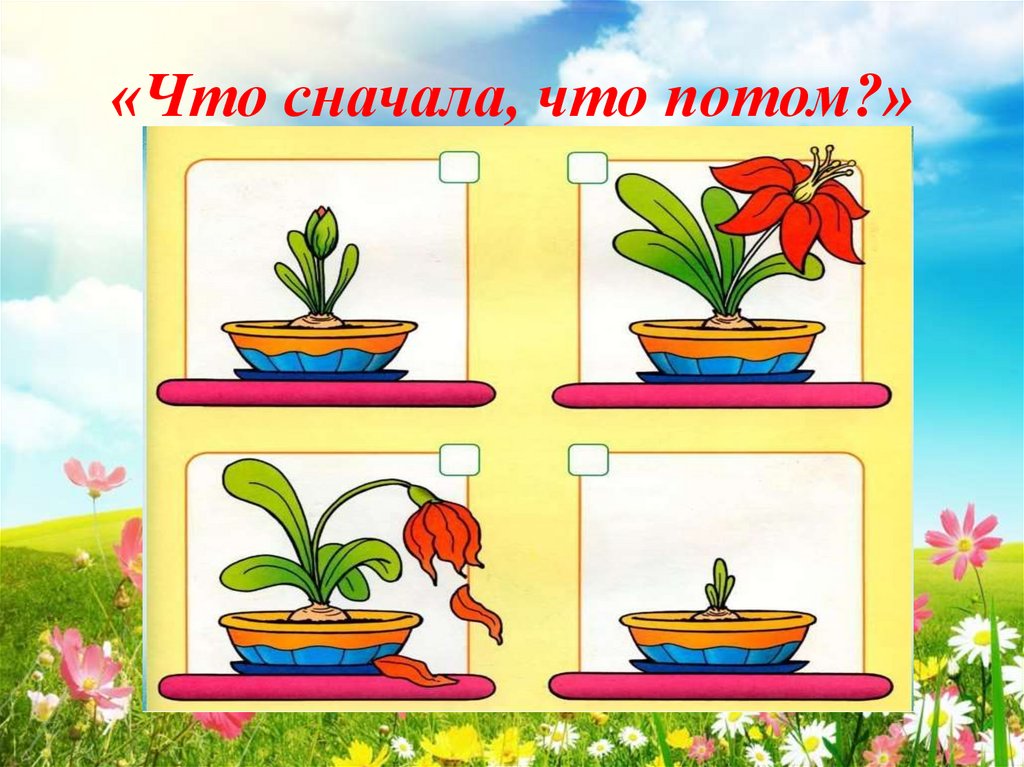 